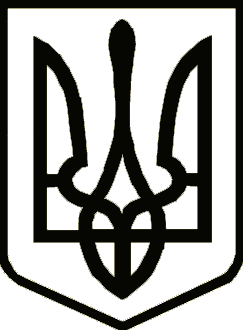  УкраїнаНОВГОРОД-СІВЕРСЬКА РАЙОННА РАДА  ЧЕРНІГІВСЬКОЇ ОБЛАСТІПостійна комісія з питань регламенту, законності і правопорядку, гуманітарної сфери, соціального захисту населення, сім'ї та молодіРЕКОМЕНДАЦІЇ26 вересня 2018 року                                                                                    №16м. Новгород-СіверськийПро хід виконання районної цільової Програми розвитку туризму у Новгород-Сіверському районіна 2018- 2020 рокиЗаслухавши і обговоривши інформацію про хід виконання районної цільової Програми розвитку туризму у Новгород-Сіверському районі на 2018- 2020 роки, постійна комісія рекомендує:Інформацію про хід виконання районної цільової Програми розвитку туризму у Новгород-Сіверському районі на 2018- 2020 роки взяти до відома.Новгород-Сіверській районній державній адміністрації Чернігівської області:1) забезпечувати подальше виконання заходів, передбачених  районною цільовою Програмою розвитку туризму у Новгород-Сіверському районі на 2018- 2020 роки;2) забезпечити фінансування заходів районної цільової Програми розвитку туризму у Новгород-Сіверському районі на 2018- 2020 роки.Інформацію про виконання рекомендацій надати до 3 грудня 2018 року. Заступник голови постійної комісії                                        Т. А. Могильна